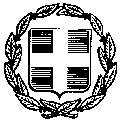         ΕΛΛΗΝΙΚΗ ΔΗΜΟΚΡΑΤΙΑ              ΥΠΟΥΡΓΕΙΟ ΠΑΙΔΕΙΑΣ, ΕΡΕΥΝΑΣ                &  ΘΡΗΣΚΕΥΜΑΤΩΝΠΕΡΙΦ. Δ/ΝΣΗ ΠΡΩΤ. κ ΔΕΥΤ. ΕΚΠ/ΣΗΣ         	      Θεσσαλονίκη    06 / 11 / 2017        ΚΕΝΤΡΙΚΗΣ ΜΑΚΕΔΟΝΙΑΣ                        	      Αριθ. Πρωτ.   677     Δ/ΝΣΗ Δ.Ε. ΔΥΤΙΚΗΣ ΘΕΣ/ΝΙΚΗΣ                         	        1ο ΓΕΝΙΚΟ ΛΥΚΕΙΟ ΝΕΑΠΟΛΗΣ 	  Ταχ. Δ/νση     :   Πρώην Στρατόπεδο Στρεμπενιώτη        ΠΡΟΣ :                 Ταχ. Κωδ.      :   567 01                                                                                   Πληροφορίες  :  Πασχαλίδης ΓεώργιοςΤηλέφωνο      :   2310623926 - 2310618018             	                                FAX               :   2310618018                                                                                             e-mail             :   mail@1lyk-neapol.thess.sch.grΘΕΜΑ :  « Πρόσκληση εκδήλωσης ενδιαφέροντος για την πραγματοποίηση 4/ημερης μετακίνησης στη Βιέννη στο πλαίσιο εκπαιδευτικού προγράμματος»          Ο Διευθυντής του 1ου Γενικού Λυκείου Νεάπολης σύμφωνα με την Υπ. Απ.        33120/ΓΔ4/2017 - ΦΕΚ 681/Β/6-3-2017 του ΥΠΕΠΘ.π ρ ο σ κ α λ ε ίτα ενδιαφερόμενα Γραφεία Γενικού Τουρισμού που πληρούν τις προβλεπόμενες από το νόμο προϋποθέσεις λειτουργίας, να καταθέσουν στο σχολείο σε σφραγισμένο φάκελο και με εξουσιοδοτημένο εκπρόσωπό τους, ταξιδιωτική προσφορά βάσει των εξής προδιαγραφών:Χρονική περίοδος: 26 - 30 Μαρτίου 2018 Προορισμός: ΒιέννηΠροβλεπόμενος αριθμός μαθητών: 25(±5)Συνοδοί καθηγητές: 3Μεταφορικό μέσο: Αεροπλάνο ( Αναχώρηση από το χώρο του σχολείου και επιστροφή στο χώρο του σχολείου. Οι μετακινήσεις στη Βιέννη από το αεροδρόμιο στο ξενοδοχείο και αντιστρόφως με τουριστικό λεωφορείο).Κατηγορία καταλύματος: Τριών αστέρων. Οι μαθητές σε τρίκλινα ή τετράκλινα δωμάτια και οι καθηγητές σε μονόκλινα. ( Ονομασία του Ξενοδοχείου κατά προτίμηση στην περιοχή Stuwerviertel ή Leopoldstadt και κατηγορία του).   Διατροφή: ΠρωϊνόΥποχρεωτική Ασφάλιση Ευθύνης Διοργανωτή σύμφωνα με την κείμενη νομοθεσία. Επίσης ασφάλιση που να καλύπτει τα έξοδα σε περίπτωση ατυχήματος ή ασθένειας μαθητή ή συνοδού καθηγητή.Υπεύθυνη δήλωση του Τουριστικού Γραφείου ότι διαθέτει ειδικό σήμα και ότι βρίσκεται σε ισχύ.Συγκεκριμένη αναφορά όχι μόνο στην συνολική τιμή της οργανωμένης εκδρομής αλλά και στην τελική επιβάρυνση ανά μαθητή.Κατάθεση των κλειστών προσφορών στο σχολείο καθημερινά  10:00 π.μ.- 13:30 μ.μ. έως και την  Δευτέρα 13 Νοεμβρίου 2017.                                                                                                Ο Διευθυντής                                                                                                                                                          Πασχαλίδης Γεώργιος        